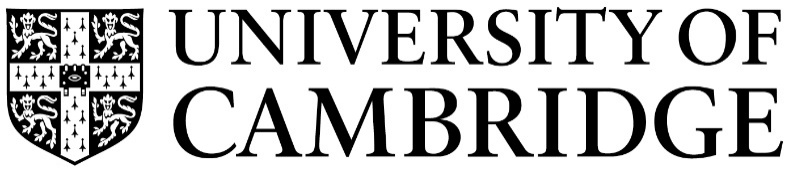 Applicant’s name: ___________________________________________________________________UCAS Personal ID: __________________________________________________________________School/college: _____________________________________________________________________Course: (including ‘Biological’ or ‘Physical’ if Natural Sciences):________________________________  Cambridge College:  _________________________________________________________________Applicant’s signature:  ____________________________________________   Date: __________I confirm that the above information is correct to the best of my knowledge:Signature of teacher/tutor:  _________________________________________  Date: __________School/college name: _____________________________________________________________Position held:  ___________________________________________________________________Please return this form as soon as you can (and no later than 5pm on the 16 October 2020)to the Admissions Office, Lucy Cavendish College via admissions@lucy.cam.ac.uk. Thank you.Are there any adjustments/allowances you may require either when being interviewed remotely or when taking any College written test remotely?                                                                                                                                   YES / NOIf YES please give details below, e.g. extra reading and/or writing time (please be specific), remote technology requirements (please be specific), relevant information which would be of benefit to interviewers.Please provide evidence from your school or college confirming your Disability/Specific Learning Difficulties/long-term illness and the allowances you are currently being given, or most recently have been given, e.g. letter confirming previous assessment, dates undertaken, Local Authority Statement etc.  (Please do NOT send a full Educational Psychologist report at this stage unless there is particular reference to the support you require that will help the College make appropriate adjustments to its assessment and selection procedures.)